JUNGWON       UNIVERSITY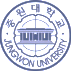 Poetry Essay Worksheet (6.12)Write a short essay describing the poem:Include information about the author, the themes, the important lines, and why you chose this poem to recite.________________________________________________________________________________Introduction:_________________________________________________________________________________________________________________________________________________________________________________________________________Paragraph 1: __________________________________________________________________________________________________________________________________________________________________________________________________________________Paragraph 2: __________________________________________________________________________________________________________________________________________________________________________________________________________________Paragraph 3: __________________________________________________________________________________________________________________________________________________________________________________________________________________Paragraph 4: __________________________________________________________________________________________________________________________________________________________________________________________________________________Conclusion:_________________________________________________________________________________________________________________________________________________________________________________________________________